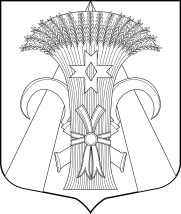 МУНИЦИПАЛЬНЫЙ СОВЕТМУНИЦИПАЛЬНОГО ОБРАЗОВАНИЯПОСЕЛОК ШУШАРЫРЕШЕНИЕОт 24 сентября 2020 г.				     		                          № 32Об отмене  нормативного правового актаМуниципального СоветаВ соответствии со статьей 48 Устава внутригородского муниципального образования Санкт-Петербурга поселок Шушары	Муниципальный Совет РЕШИЛ:Признать утратившим  силу решение Муниципального Совета от 11.06.2020 № 16 «Об утверждении Положения «О порядке и условиях приватизации муниципального имущества внутригородского муниципального образования Санкт-Петербурга поселок Шушары».Опубликовать (обнародовать) настоящее решение в муниципальной газете «Муниципальный Вестник «Шушары» и разместить на сайте: мошушары.рф.Направить настоящее решение в Юридический комитет Администрации Губернатора Санкт-Петербурга для включения в Регистр.Контроль за выполнением настоящего решения возложить на Главу муниципального образования, исполняющего полномочия председателя Муниципального Совета Медведева Е.К.Глава муниципального образования,исполняющий полномочияпредседателя Муниципального Совета                                            Е.К.Медведев